LETHA K. JACOB Email:lethajacob123@gmail.com   Mob:  00971563781453                                                                                               SENIOR PROFESSIONAL                                             “Teaching / Administration” 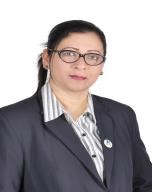   Extensive exposure to managing/handling staff, students, and all activities of the school and maintaining a safe and peaceful environment in the school. Personal Profile▼ A highly proficient and vibrant academician with 30 years of administrative as well as teaching experience in the CBSE / British National Curriculum. I am currently working as Vice Principal in a British curriculum school, also have taught English, looking for a challenging position with a reputed organization /institution, where my diversified educational experience and teaching skills could be optimally utilized, nevertheless enhancing my knowledge and providing an opportunity for my personal growth. Areas of Expertise   Educational Leadership and Management Academic Management Curriculum Alignment and Implementation Staff Training and Development Behavior Management Prepare pre-inspection documentation     . Employment History▼ Vice-Principal Al Sabah Indian School Sharjah ( UAE) April 2019 – March 2022  Vice-Principal Ramsis British School Ras Al Khaimah (UAE) August 2017 – March 2019. Head Mistress (Primary) Al Manahil Pvt School Al Ain (UAE) September 2014 June 2017  Primary Supervisor Global English School AL Ain (UAE) Jan 2013 - August 2014. Principal Shemford Noble International School, Qatar  August 2010 – July 2012 Principal Otten English Senior Secondary School, India May 2003 to May 2010 Principal St. Thomas English High School, India  June 2001 to May 2003.  Head Mistress M.E.S. Central School, India  May 2000 to May 2001 Teacher M.M.M. Public School, India May 1991 to July 2000 	                              Education/Qualifications▼   Holds MA (English) Degree from Pandit Ravisankar University, Raipur, India in the year 1989. Holds B. Ed Degree from Bharathiyar University, Coimbatore, India in the year 1999. Holds Pre-Primary Teacher Training from Kerala Education Board, India in the year 1991. Holds Diploma in Office Automation. Enrichment Course Undergone▼ Workshop in Communicative English conducted by Ratnasagar. Workshop on Effective Classroom Management and Teaching. Workshop on Teacher Excellence. Workshop on Leadership. One-month training program in communicative English and Communication skills.  PD in Student competency framework from ADEC  21st-century skills workshop. SDP workshop.  Actively participated in and out of staff development training for professional development. International benchmarking training.  SPEA WorkshopsPersonal Information▼ Birthdate: 	 	    15 July 1964 	 	 Gender: 	 	    Female Marital Status: 	     Married  Driving License, No:       2353943      Nationality:   	     Indian Passport No:                   R 8206156               Visa status                     Employment visa                     LETHA K. JACOB                                     